UK Phonetic Alphabet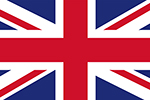 AALPHANNOVEMBERBBRAVOOOSCARCCHARLIEPPAPADDELTAQQUEBECEECHORROMEOFFOXTROTSSIERRAGGOLFTTANGOHHOTELUUNIFORMIINDIAVVICTORJJULIETTEWWHISKEYKKILOXX-RAYLLIMAYYANKEEMMIKEZZULU